Фотоотчет по мини-музею «Домашние животные» в младшей группе №14Цель: систематизировать знания детей о домашних животных.Задачи: Обогащение предметно-развивающей среды группы;Обогащение воспитательно-образовательного пространства новыми формами;Развитие познавательных способностей и познавательной деятельности;Формирование проектно-исследовательских умений и навыков;Развитие творческого и логического мышления, воображения;Расширение представления детей об окружающем мире;Знакомство детей с домашними животными;Развитие речи у детей, знакомство со сказками о домашних животных;Воспитание бережного, заботливого отношения к животному миру, формирование эмоционального отношения к животным.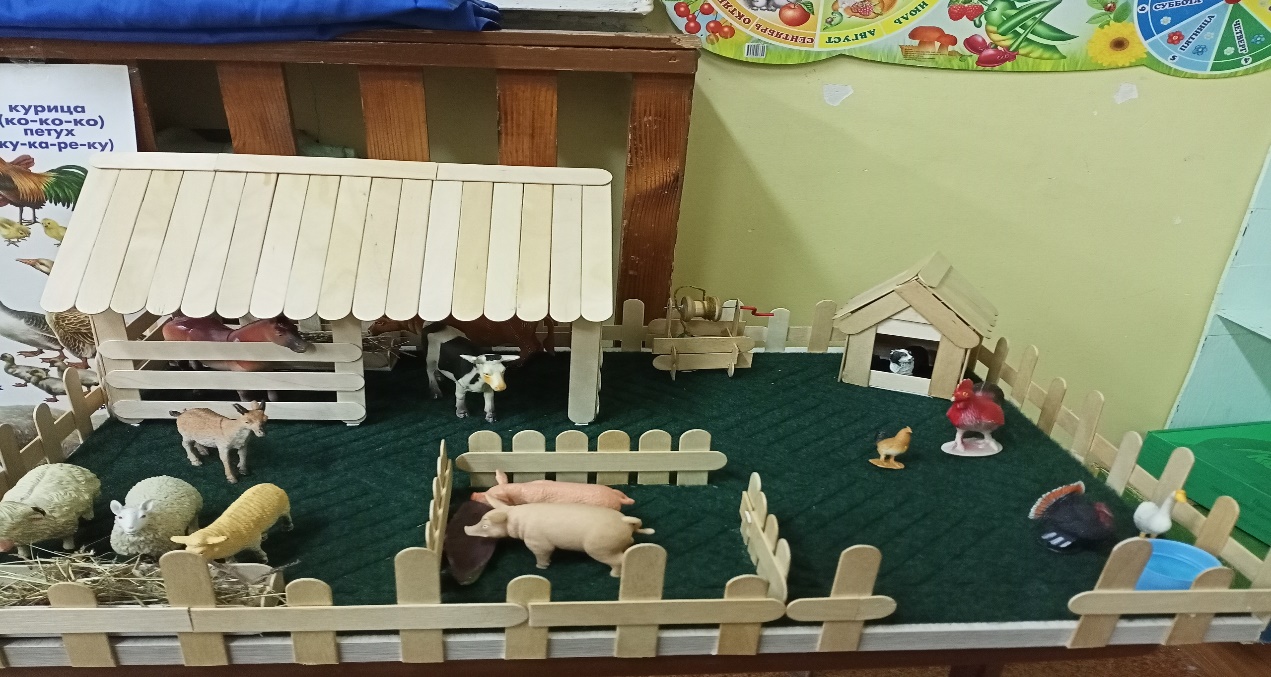 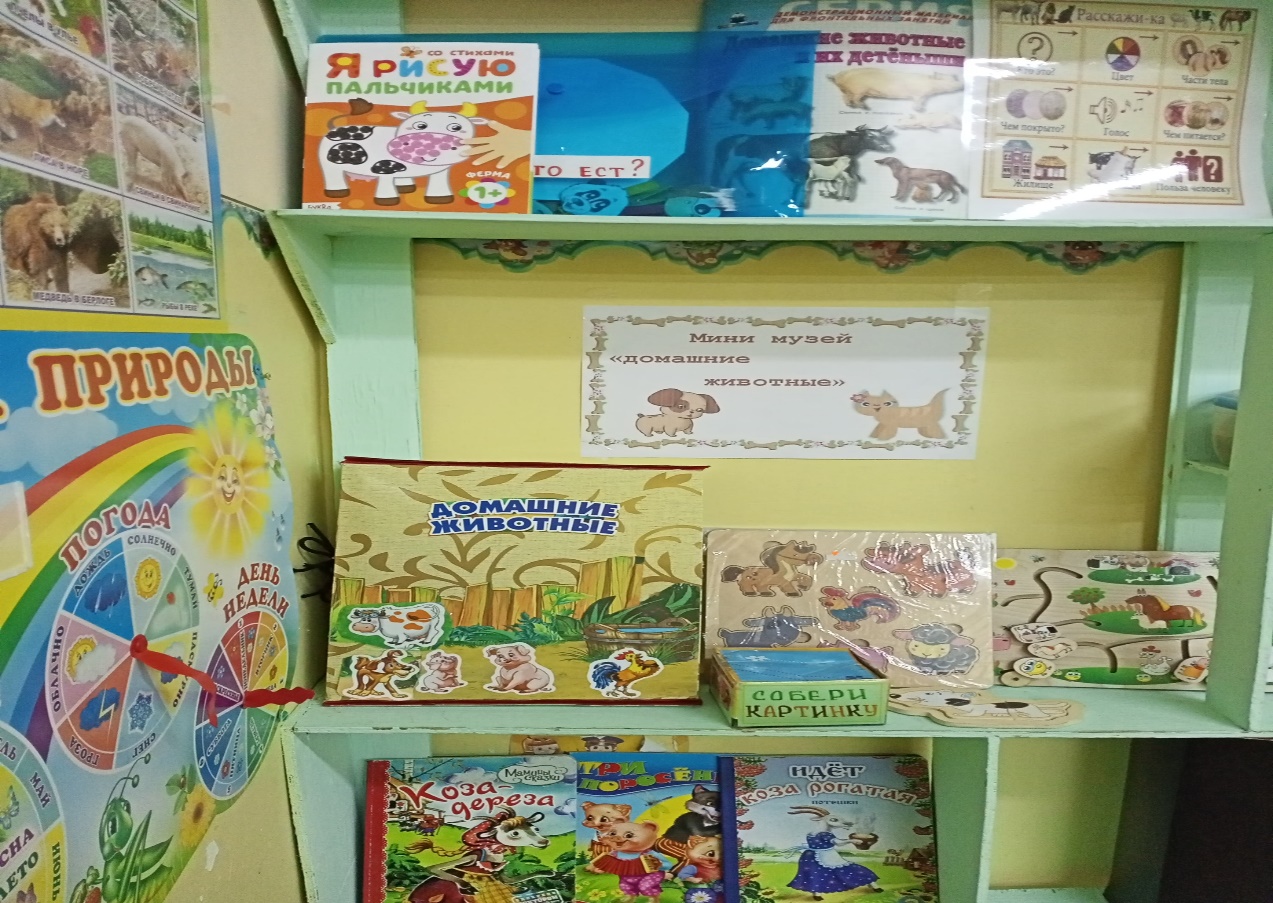 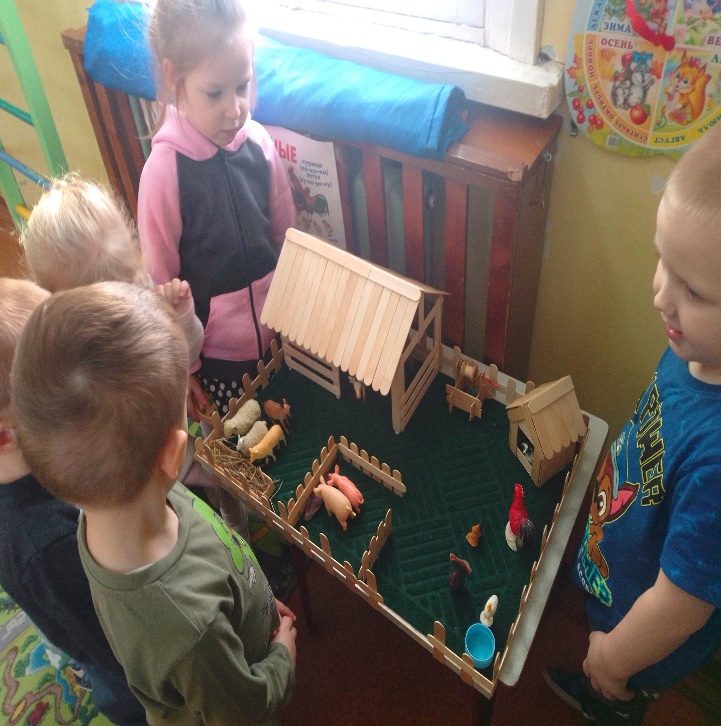 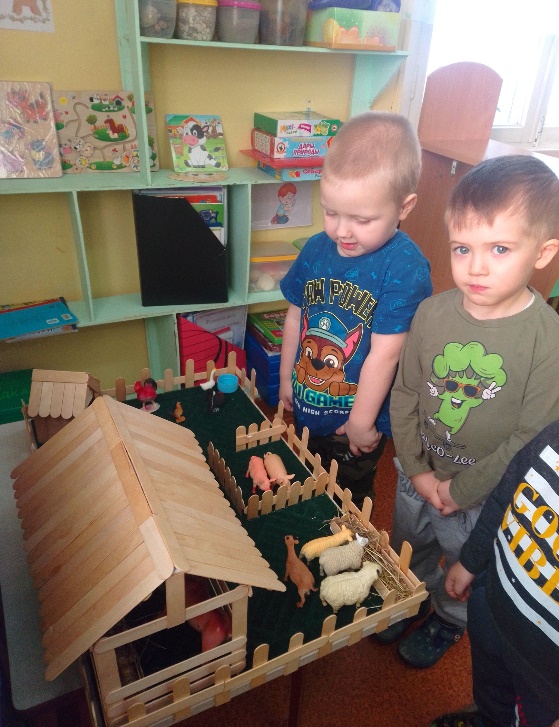 Ребята узнали, что такое ферма, кто на ней живет. 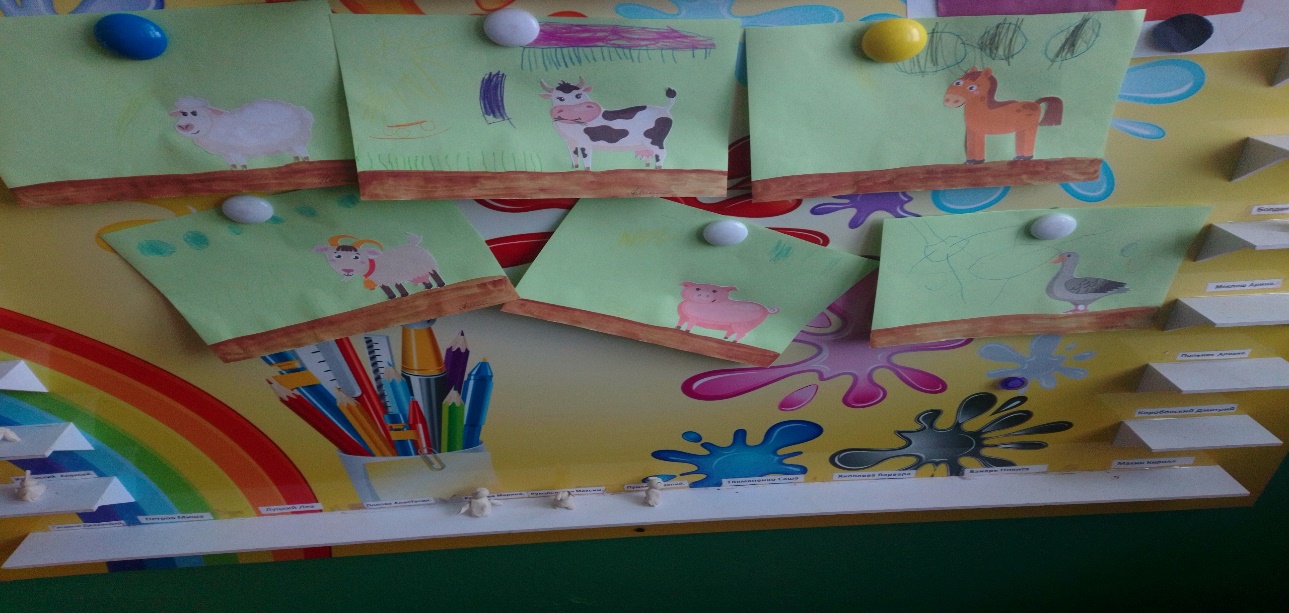 Рисовали корм домашним животным.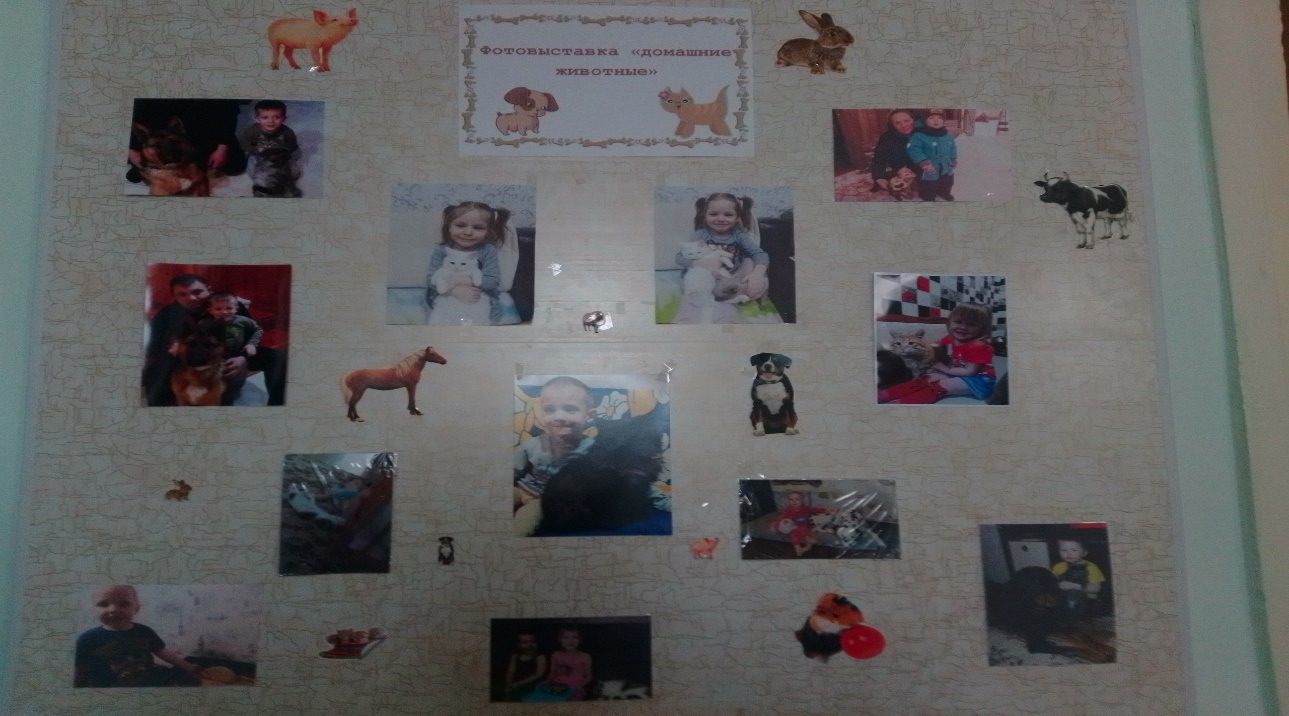 Дети приносили фотографии со своими домашними питомцами, и была организована фотовыставка «Домашние животные».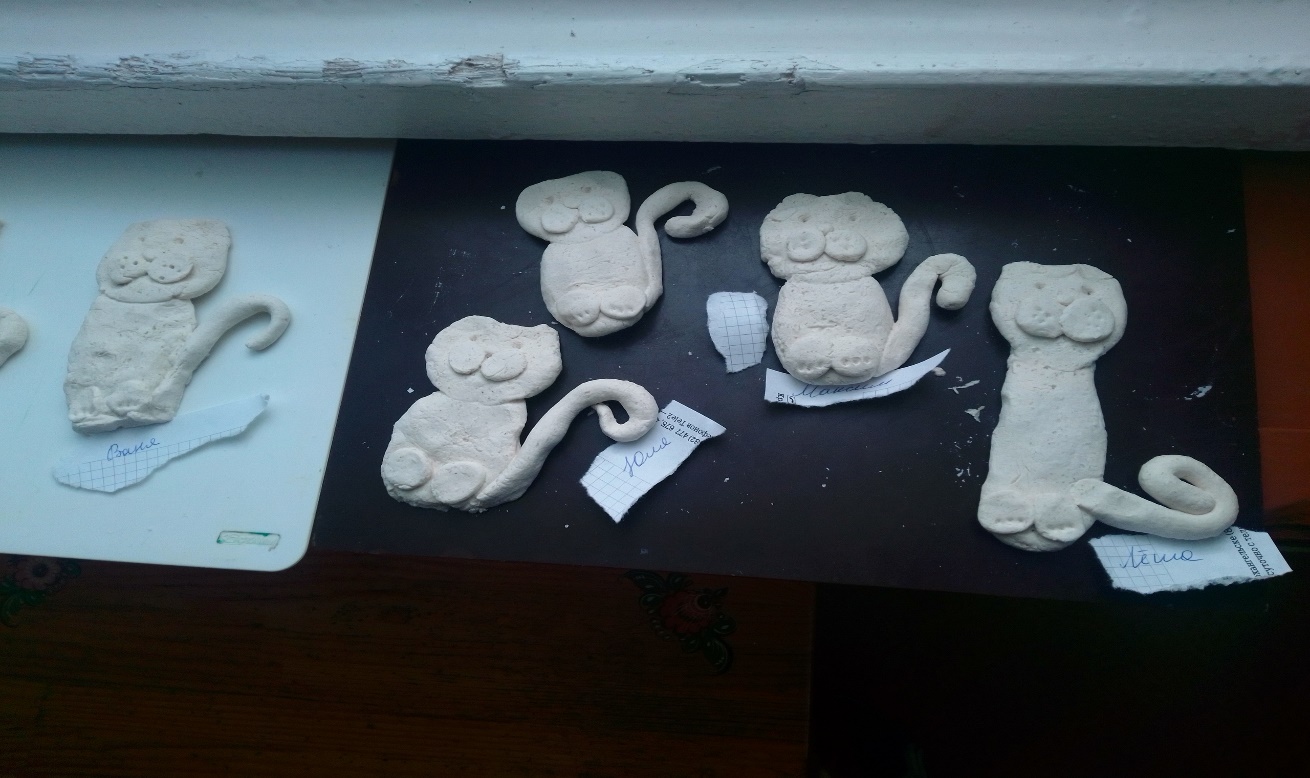 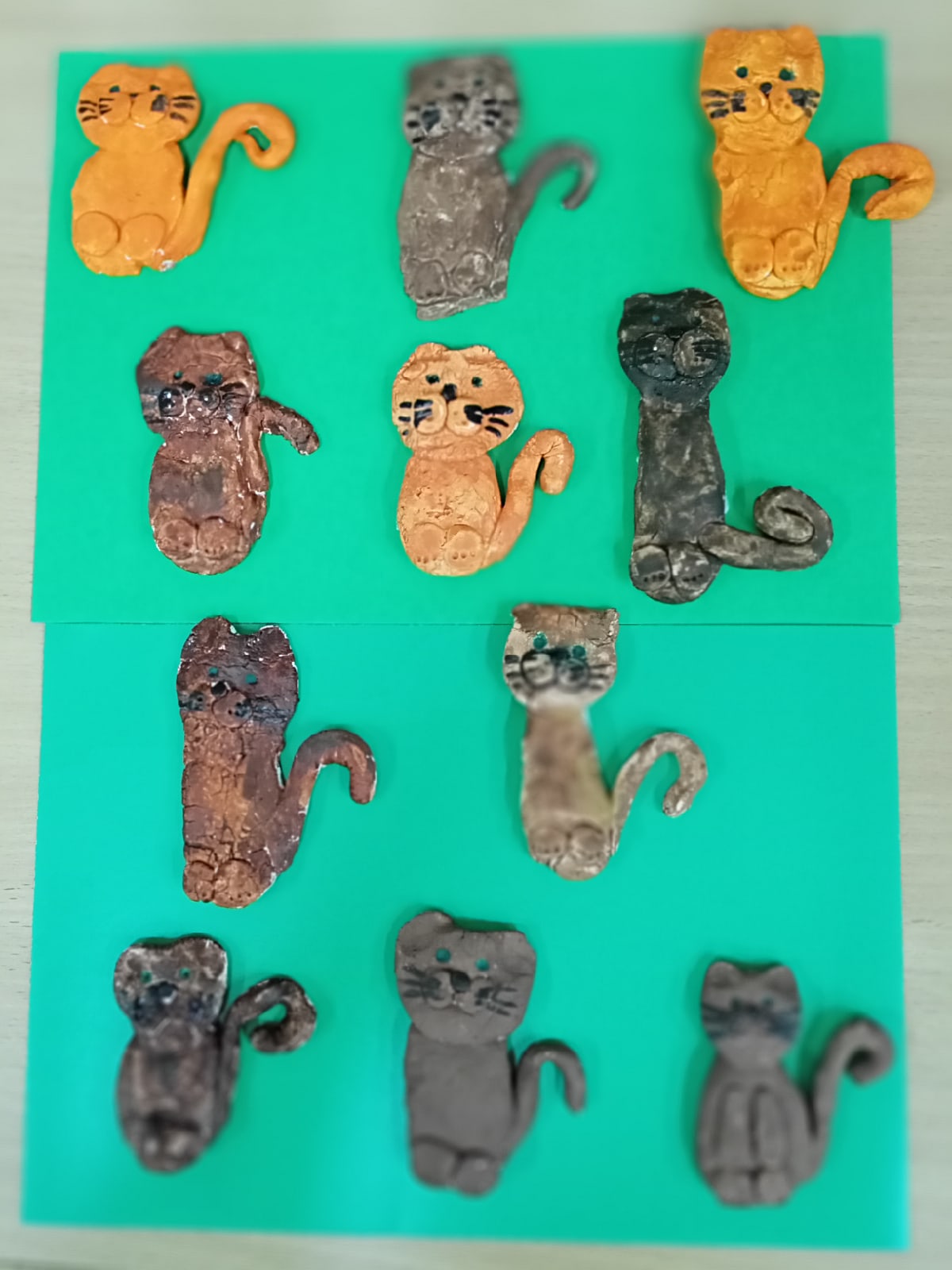 Лепили из соленого теста кошечек. После того, как мукосольки высохли, раскрашивали их.